Woche vom 05.06.-09.06.2023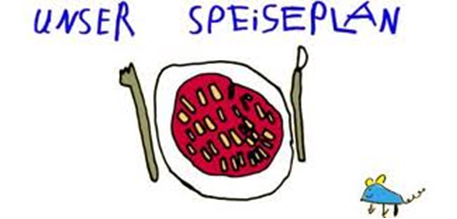 Woche vom 05.06.-09.06.2023Montag: Nudeln mit SüßkartoffelsoßeDienstag:Kohlrabi-Kartoffel-AuflaufMittwoch:Bratwurstklöße, Püree, ErbsenDonnerstag: Feiertag – geschlossen - Freitag:Brückentag – geschlossen - Frühstück und Mittagessen je 3,00 Euro